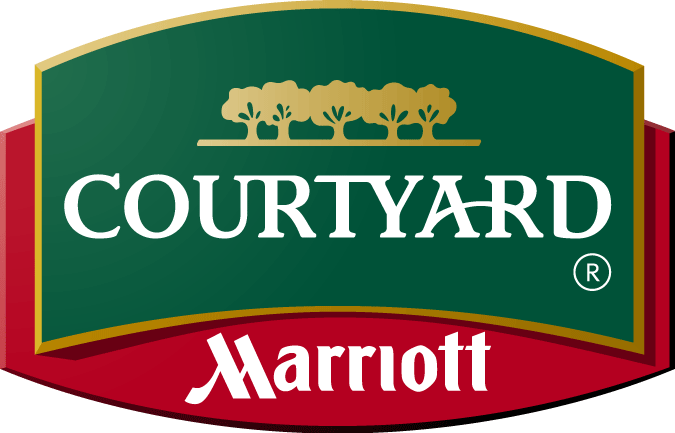 December 11, 2013Dear Sugar, We appreciate the opportunity to provide a meeting space for Sugar Baker Int.   In showing our commitment to providing the best accommodations and service in Kansas City, we offer:Historic hotel located on the beautiful Country Club PlazaKing or double queen bedded rooms with refrigerator and microwaveCable plasma TV’sWireless high speed internetIn-room coffee, hairdryer, iron and ironing boardDual line telephones with voice mail call waitingCourtyard Café available for breakfast seven days a weekLobby bar and loungeBusiness center and libraryMarket available for last minute itemsFitness center with Nautilus equipment, treadmills and free weightsOutdoor pool with sundeck, whirlpool3 meeting rooms with up to 980 square feet of meeting space, with High Speed Internet access availableWe would like to extend the following group rate for your travelers for the months that you have specified:!!!Attached is a banquet menu for your meetings.  Please look at our independent website at www.courtyardkansascity.com for a virtual tour of the hotel!! And don’t forget our complimentary parking garage!!If you have any questions please let me know.  These rates are subject to 15.075 % tax and 20% gratuity.  Please let me know as soon as you are ready to book and I will forward a contract to your attention.  Thank you for your consideration.  I look forward to doing business with you in the future.  Have a great day!Sincerely,Bee SweetSales AssistantCourtyard by Marriott 1000 Sweetie LaneKansas City, MO 64110 Thurs.-Sun.King Rooms25-30 Rooms$129.00 *** *********FridayBallroom25 ppl$350.00SundayBallroom25 ppl$350.00